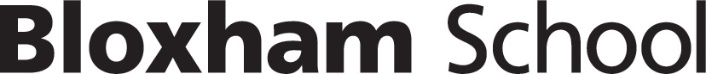 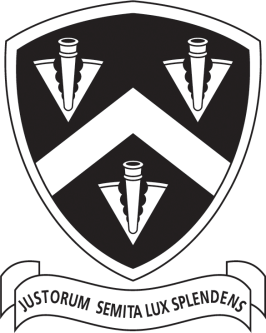 2cRelationships and Sex Education PolicyPlease read in conjunction with:Safeguarding PolicyCurriculum PolicyPSHE HandbookPromoting Positive Behaviour PolicyLaptop and Computers Usage PolicyIntroductionSection 1(2) of the Education Reform Act 1988 requires all maintained schools to offer a curriculum whichpromotes the spiritual, moral, cultural, mental, and physical development of students at the school is in accordance with the DofE Statutory Guidance on Relationships Education, Relationships and Health Education. and prepares such students for the responsibilities and experiences of adult life. Complies with the relevant requirements of the Equality Act 2010 (no unlawful discrimination against the 9 protected characteristics)Relationship and Sex education (RSE) is an important dimension of this statutory entitlement. RSE is an essential element in preparing students for adult life but should not be studied in isolation. It should be developed in the context of a broad and balanced programme of personal, social and health education of which self-esteem and respect for others are the cornerstones. It should be viewed as a lifelong process occurring in both formal (e.g. the classroom) and informal (e.g. the home and the community) settings. RSE should be fully integrated into the received curriculum, which is the total learning gained by the student. Contributing elements to this are the pastoral support, school philosophy and aims, school organisation, curriculum content and method, teachers’ attitudes and skills and the learning environment. RSE is taught in timetabled PSHE lessons for all students from Year 7 to the Year 13, following a curriculum planned by the Head of PSHE and their team. School works alongside Life Lessons Education in supporting a whole school approach to teaching PSHE/RHSE. Life Lessons supports the delivery of an outstanding relationships, sex and health education, helping young people make good decisions, be healthy and navigate the emotional and social complexities of life. Content and resources are used that connect to the lives of our students through the use of videos presented by young people and experts in a variety of fields across a spiral curriculum. Lessons are delivered using a simple, pedagogical approach, Watch, Discuss, Do. Form time activities, using flexible classroom discussion methods, for example, “In the News” and “Life Talk” are also utilised. Signposting to support services that students can access is provided at the end of each lesson. Student workshops take place throughout the year in partnership with “It Happens Education”. Michaelmas term workshops take place for Years 7-9, Lent term workshops take place for Years 9-13. Topics covered range from “All Relationships” in Yr 7, “Digital Relationships” Yr 9 to “Festivals” in Yr 11 and “Next Chapter” in Yr 13. AimsTo support the personal and social development of all students and aim to help them to reflect on and develop the habits of a life well-lived. To support students to make informed and skilful choices in their lives which contributes to their own flourishing and the flourishing of others. ensuring that all students have the ability to accept their own and others’ sexualityTo express their sexuality in positive ways and to enjoy relationships based on mutual respect and responsibility, equipping them to avoid harmful or damaging situations free from abuse.ObjectivesTo discover what students, know, understand, think and feel and to identify their needs. To create a programme for progressive and differentiated learning which caters to those needs and is sensitive to all individuals and groups.To encourage unembarrassed acceptance of sexuality by providing appropriate vocabulary for all parts of the body and encouraging positive attitudes to all bodily functions through the use of teaching materials accessible to all students. The Head of Wellbeing will consult with the Head of PSHE and SENCO to ensure that there are no barriers to learning for any students in the RSE teaching materials. To generate a factual, non-judgemental environment providing scope for students to ask questions in a safe atmosphere without embarrassment.To counteract misleading myth and folklore and false assumptions of ‘normal’ behaviour.`To enable students to accept puberty by providing reassurance that change is part of the life cycle and to give help in adjusting to these changes.To teach students to understand the benefits of healthy intimate relationships, family relationships, friendships and other kinds of relationships that are an equally important part of becoming a successful and happy adult. To understand the value of family life, in the broadest sense, the implications of parenthood and needs of the very young.To understand and respect the varied cultural and religious influences on individual sexuality through the use of peer-led videos presented by real young people sharing their views that are relatable to our students and help them connect with their own lives. To develop skills in personal relationships and recognise the benefits of healthy relationships to their mental wellbeing and self -respect. Through gaining the knowledge of what a healthy relationship is like, students can be empowered to identity when relationships are unhealthy and the negative impact this can have on mental wellbeing. To develop awareness of sexual identity, to challenge sexism and prejudice in society and to promote equal opportunities.To develop growing understanding of risk and safety and the motivation and skills to keep themselves safe.To be aware of sources of help and to acquire the skills and confidence to use them.What is RSE?RSE is about giving young people the information they need to help them develop healthy, nurturing relationships of all kinds, not just intimate relationships. It is an umbrella term for all the learning we need in order to understand our own and others’ sexuality and to develop skills for relationships and informed decision making, including assertiveness and communication. Sex education has moral, legal, cultural and ethical dimensions. The underlying themes of rights, responsibilities, respect and risk should be taught within a values framework. This should include honesty and development of self-awareness for self and others, tolerance for others and their views, non-exploitation, mutuality, commitment, trust and bonding within sexual relationships and self-discipline regarding their sexuality. SRE in the curriculum:An international review by the WHO of 19 studies on the effects of sex education in schools, published in 1994, found no evidence of increased sexual activity among young people receiving sex education and in 6 studies it led to a delay in the onset of sexual activity. Effective RSE does not encourage early sexual experimentation. It teaches young people to understand human sexuality and to respect themselves and others. It enables young people to mature, build their confidence and self-esteem and understand the reasons for delaying sexual activity. Effective RSE also supports people, throughout life, to develop safe, fulfilling and healthy sexual relationships, at the appropriate time. The planned programme of study should demonstrate:Progression - via a spiral curriculum where topics are revisited using material and language appropriate to the year group concerned, intimate relationships topics being introduced at an appropriate time. RSE is embedded within the PSHE programme and taught through all the other school opportunities and pastoral education of our students. Bloxham school follow a programme of study designed for Years 7-8 through PSHE lessons taught during tutor time within the familiar environment of Exham House by experienced members of the teaching and tutor team with overview by the Deputy Head of House. Year 9 students follow a bespoke programme of study within a weekly lesson taught by HsMs with overview of the content by a designated member of the Bloxham PSHE team. Years 10 – 13 follow a programme of study consisting of five six week blocks of topics taught by experienced members of the teaching staff using the Life Lessons education lessons and resources. Relevance and differentiation - related to the maturational needs of students and drawing on their existing knowledge. Teaching methods should be active and participatory.Integration and continuity - within a PHSE programme and as far as possible throughout the taught curriculum. Sensitive issues - which include contraception, HIV/AIDS, homosexuality, transgender issues, abortion, sexual abuse, morals and morality should be addressed in a broad and balanced way, free from any sensationalism and personal bias. The material should be pitched at the level of students’ needs and experience. The aim should be to dispel myths, reduce fear and anxiety, clarify understanding and counteract prejudice. Monitoring and EvaluatingThe Asst Head Wellbeing and the Deputy Pastoral and PSHE team will meet annually (normally in the Summer Term) to review and revise the RSE subject content and ensure that any changes to the statutory guidance are reflected in the subject content.In addition, the Asst Head Wellbeing will consult (at least) annually with the PSHE team to make revisions and amendments to the RSE subject content.All pupils taking PSHE lessons will have the opportunity to give anonymous feedback on their lessons regularly via Microsoft forms. Where appropriate, this feedback will be acted upon by the Asst Head of Wellbeing and Head of PSHE. The subject content will be monitored biennially by the Pastoral Leadership Team.Pupil focus groups conducted by the Deputy Head Pastoral during the annual House inspection will be given the opportunity to discuss this area of provision.Communication with parents takes place via a Parental Consultation webinar resented by IT Happens Education. LGBTQ+The RSE teaching materials aim to meet the needs of all pupils regardless of gender, sexual orientation or any other protected characteristic as outlined in the Equality Act of 2010.The RSE teaching materials will avoid (where reasonably possible) the depiction of any one sexuality, gender identity or relationship type as normative or normal.The RSE teaching materials cohere with Bloxham School Safeguarding Children and Child Protection Policy and Guidance.Availability of subject content to parents.An overview of the RSE content, along with this policy, will be available to parents on the school website.The right to withdraw a child from Sex Education.Bloxham School respects the rights of parents/carers to withdraw their child from all or part of Sex Education (but not Relationships or Health Education) up to and until 3 terms before their child turns 16.Parents will be informed by the Asst Head of Wellbeing that Sex Education is to take place and extended the right to withdraw if applicable.Requests to withdraw should initially be directed to HsM (who oversee the pastoral care of each child). HsM will then inform the Asst Head of Wellbeing if a child has been withdrawn. The HsM will keep a record.Responsibilities of the school Governing Body.This policy will be approved by the Governing Body, or an appropriate committee.This policy will be reviewed annually by the Governing Body.Governors will ensure that RSE is properly timetabled, staffed and resourced to ensure that Bloxham School meets is legal obligations.Governors will ensure that RSE provision is subject to regular and effective evaluation.Governors will ensure that RSE is accessible to all pupils with SEND.Governors will ensure that parents are provided with clear information on how RSE is taught at Bloxham and are properly informed of their Right to Withdraw their child from Sex Education, but not Relationships or Health Education.Life Lessons RSHE curriculum overview 2023 (shareable).xlsxISIPart 1. Quality of Education ProvidedNMS (if applicable)Policy Owner (SLT)JHSGovernor ResponsibleN/AGovernor Review DateMichaelmas 2023Policy Last Updated11/10/2023On the WebsiteYes